П Р О Г Р А М М А 
мероприятия в  рамках муниципальной инновационной площадки по реализации проекта «Формирование интеллектуально- творческих способностей детей в совместной деятельности   педагога с детьми» для воспитателей детских садов Петровского округа

«Элементы  занятий с использованием нетрадиционных  техник и технологий».   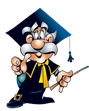 17 мая 2016г 9.00МДОУ «Детский сад №41 р.п. Петровское»Открытая  ООД 1.9.00 Казаринова Т.Н.- блоки Дьенеша    «Угости мишек печеньем» 2-3г2. 9.00 Рябикова Алла Викторовна- соты Кайе « Поможем ежатам». 2-3г3.  9.20   Багрова Юлия Александровна- палочки Кюизенера  «К зайцу на новоселье» 3-4г4. 9.20   Локалова Светлана Александровна- пластилинография «Одуванчики в цвету» 3-4г9.45 Анализ  и обсуждение открытых занятий.10.15  Презентация дистрибьютора инновационных товаров для образования компания «СТЕМ» Максета Бабаназарова  «Играй, развивайся, учись»: интерактивная тумба, игровые наборы: «Организмы и жизненные циклы», «Транспорт», «Набор для работы в группе», счетный материал, развивающие  материалы, конструкторы полностью соответствующие  ФГОС ДО